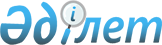 Қазақстан Республикасының Швейцария Конференциясындағы Елшiлiгiн ашу туралыҚазақстан Республикасы Президентiнiң Жарлығы 1995 жылғы 4 желтоқсандағы N 2665
     Қазақстан Республикасының Швейцария Конференциясымен
дипломатиялық қатынастар орнатуына байланысты қаулы етемiн:
     Берн қаласында Қазақстан Республикасының Швейцария 
Конференциясындағы Елшiлiгi ашылсын.


     Қазақстан Республикасының
           Президентi
      
      


					© 2012. Қазақстан Республикасы Әділет министрлігінің «Қазақстан Республикасының Заңнама және құқықтық ақпарат институты» ШЖҚ РМК
				